ОБЩИНСКО ПРЕДПРИЯТИЕ “ЖИЛФОНД” - ПЛОВДИВ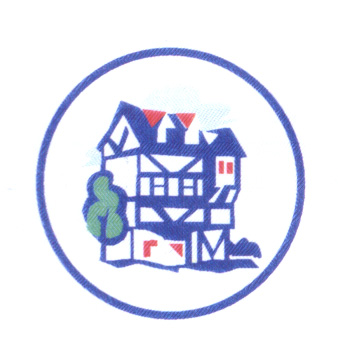 ул. “Гевгели” №32   тел: 032/ 695 117ОБЯВЯВА ПОДБОР	За заемане на една свободна щатна бройка от длъжност „Техник СА” в отдел „СРД”.1. Минимални изисквания към кандидатите за заемане на длъжността:	- средно специално образование /проф. гимназия по строителство и архитектура/;            - отговорност и съобразителност;	- умения за работа самостоятелно и в екип;            - приличен външен вид;            - компютърна грамотност.	2. Начин за провеждане на подбора:	-  по документи и събеседване.3. Необходими документи, които кандидатите следва да представят за участие в подбора:	- заявление за участие в подбора;- автобиография;	- копия от документи за придобита квалификация, която се изисква за длъжността.4. Документите трябва да бъдат представени лично или чрез пълномощник с оригинално нотариално заверено пълномощно.     Срок:   30 дневен от публикуване на обявлението.                Място:   всеки работен ден от 08:30 часа до 17:00 часа в административна сграда на ОП „Жилфонд”, находяща се в гр. Пловдив, ул. „Гевгели” № 32.                E-mail:   jilfond_plovdiv@abv.bg                 Телефон за контакт:   032/69 51 17.5. Описание на длъжността „Техник СА”  в отдел „СРД”.            - отговаря за поддръжката и ремонта на жилищните и нежилищни общински имоти, детски градини и др.;- приема и предава общински жилища като съставя приемо–предавателни протоколи;- при получен сигнал прави посещение на обекта с цел проверка на сигнала и съставя констативен протокол;- по време на ремонт следи за срочното и качествено изпълнение на ремонтните работи;- след приключване на ремонта приема извършените работи и подписва отчетната финансова сметка;-  участва в комисия по приемане, предаване и изземване на общински жилищни имоти;- изпълнява и други специфични за длъжността „Техник СА” задачи.6. Минималния размер на основната заплата, определена за длъжността – 933 /деветстотин тридесет и три лева/.